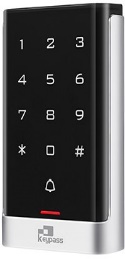 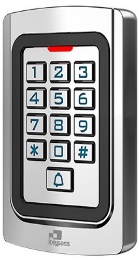                                    KPN 17-19 – EMW BASİT KULLANIM KLAVUZUMENÜYE GİRİŞ: CİHAZ MENÜSÜNE GİRMEK İÇİN ‘* 999999 #’ Yİ TUŞLAYINIZ.KART KAYDI: MENÜYE GİRDİKTEN SONRA ‘1’ İ TUŞLAYIN VE KULLANICI ID NUMARASINI YAZIN (1,2,3…) ARDINDAN ‘#’ TUŞUNA BASIN. KULLANICI KARTINIZI OKUTUN ‘#’ VE ARDINDAN ‘* *’ I TUŞLAYARAK İŞLEMİ SONLANDIRIN.ÖRN: * 999999 # 1 1 # KART OKUT # * *(HER YENİ KAYITTA TEK HANELİ ID NUMARASI ARTTIRILMALIDIR. (1-2-3 ...)ŞİFRE KAYDI: MENÜYE GİRDİKTEN SONRA ‘1’ İ TUŞLAYIN VE KULLANICI ID NUMARASINI YAZIN (1,2,3…) ARDINDAN ‘#’ TUŞUNA BASIN. KULLANICI ŞİFRESİNİ GİRİN. TEKRARDAN ‘#’ VE ARDINDAN ‘* *’ I TUŞLAYARAK İŞLEMİ SONLANDIRIN.ÖRN: * 999999 #1 1 # 1453 # * * (HER YENİ KAYITTA TEK HANELİ ID NUMARASI ARTTIRILMALIDIR. (1-2-3 ...)KULLANICI SİLME: MENÜYE GİRİLDİKTEN SONRA ‘2’ TUŞLANIR.SİLMEK İSTENEN KULLANICI ID Sİ GİRİLEREK YA DA KART OKUTULARAK SİLME GERÇEKLEŞTİRİLİR.ÖRN: * 999999 # 2 KART OKUT YA DA KULLANICI ID # * *TÜM KULLANICILARI SİLME: MENÜYE GİRİLDİKTEN SONRA ‘2’ TUŞLANIR VE ARDINDAN ‘0000’ TUŞLANIR ‘#’ VE ‘* *’ TUŞLANARAK İŞLEM SONLANDIRILIR.ÖRN: * 999999 # 2 0000 # * *MENÜYE GİRİŞ ŞİFRESİNİ DEĞİŞTİRME: MENÜYE GİRDİKTEN SONRA ‘0’ I TUŞLAYINIZ 6 HANELİ ŞİFRE GİRİNİZ # TEKRARDAN 6 HANELİ ŞİFRE GİRİNİZ ‘#’ VE ‘* *’ I TUŞLAYARAK İŞLEMİ SONLANDIRIN.ÖRN: * 999999 # 0 145334 # 145334 # ** UNUTULAN PROGRAMLAMA KODUNU SIFIRLAMA: Cihazın enerjisini kesin. ‘#’ tuşuna basılı tutunuz ve enerjiyi veriniz. Cihaz uyarı verdikten sonra ‘#’ tuşunu bırakın. Şifre fabrikasyon ‘999999’ olacaktırRÖLE SÜRESİNİ DEĞİŞTİRME: MENÜYE GİRİLDİKTEN SONRA ‘4’ TUŞLANIR ARDINDAN RÖLE SÜESİ TUŞLANIR (0-99 SN) VE ‘#’ ‘* *’ TUŞLANARAK İŞLEM SONLANDIRILIR.ÖRN: * 999999 # 4 5 # * *